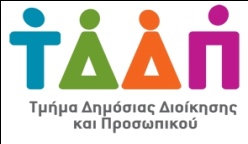 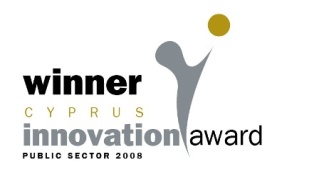 Αρ.Φακ. 04.02.032.002Προκήρυξη διαδικασίας πλήρωσης κενής θέσης  European Chemicals Agency (ECHA)Σας ενημερώνουμε ότι, όπως μας γνωστοποιήθηκε μέσω της Μόνιμης Αντιπροσωπείας  της Κύπρου στην Ευρωπαϊκή Ένωση (ΜΑΕΕ), το ίδρυμα European Chemicals Agency (ECHA), που εδρεύει στο Ελσίνκι, προκηρύσσει  διαδικασία για πλήρωση της πιο κάτω  κενής θέσης:  Regulatory Officer, AD 5/ Temporary Agent (M/F)        Ref.: ECHA/TA/2021/009        Ημερομηνία  λήξης υποβολής αιτήσεων: 18/10/20212. Oι ενδιαφερόμενοι μπορούν να ανακτήσουν περισσότερες πληροφορίες από την ιστοσελίδα του ιδρύματος: http://echa.europa.eu/web/guest/about-us/jobs/open-positionsΤμήμα Δημόσιας Διοίκησης και Προσωπικού11 Οκτωβρίου, 2021ΚΥΠΡΙΑΚΗ ΔΗΜΟΚΡΑΤΙΑΥΠΟΥΡΓΕΙΟ ΟΙΚΟΝΟΜΙΚΩΝΤΜΗΜΑ ΔΗΜΟΣΙΑΣ ΔΙΟΙΚΗΣΗΣ             ΚΑΙ ΠΡΟΣΩΠΙΚΟΥ            1443 ΛΕΥΚΩΣΙΑ